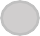 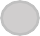 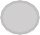 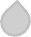 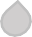 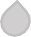 Week of: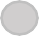 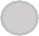 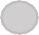 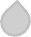 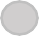 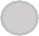 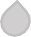 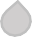 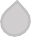 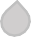 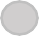 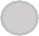 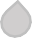 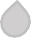 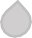 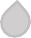 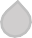 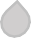 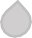 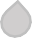 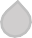 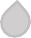 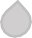 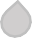 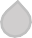 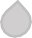 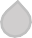 